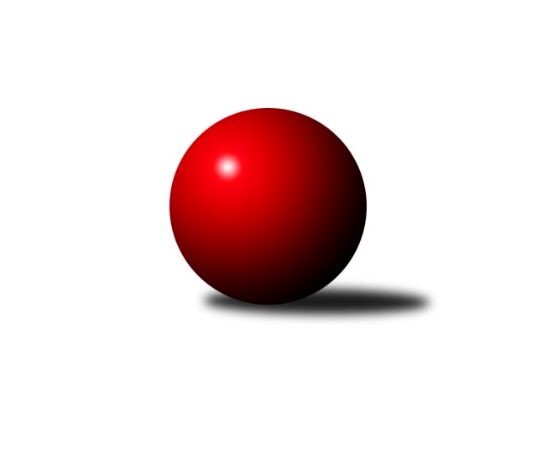 Č.14Ročník 2015/2016	20.5.2024 2. KLZ B 2015/2016Statistika 14. kolaTabulka družstev:		družstvo	záp	výh	rem	proh	skore	sety	průměr	body	plné	dorážka	chyby	1.	TJ Sokol Husovice	14	10	2	2	75.5 : 36.5 	(192.5 : 143.5)	3121	22	2115	1006	36.4	2.	KK Mor.Slávia Brno	14	9	0	5	66.5 : 45.5 	(181.5 : 154.5)	3096	18	2108	988	39.1	3.	TJ Rostex Vyškov ˝A˝	14	7	4	3	62.0 : 50.0 	(170.5 : 165.5)	3090	18	2104	986	41.3	4.	HKK Olomouc ˝B˝	14	8	2	4	60.5 : 51.5 	(167.5 : 168.5)	3100	18	2125	975	41.3	5.	TJ Jiskra Nová Bystřice	14	7	1	6	58.0 : 54.0 	(171.5 : 164.5)	3063	15	2107	956	44	6.	TJ Sokol Vracov	14	7	1	6	56.5 : 55.5 	(175.5 : 160.5)	3079	15	2116	964	43.1	7.	TJ Spartak Pelhřimov	14	6	1	7	61.0 : 51.0 	(181.5 : 154.5)	3062	13	2103	959	46.1	8.	KK PSJ Jihlava	14	6	0	8	49.5 : 62.5 	(160.0 : 176.0)	3007	12	2098	910	53.6	9.	TJ Sokol KARE Luhačovice ˝B˝	14	2	3	9	40.5 : 71.5 	(149.0 : 187.0)	3030	7	2088	942	42.6	10.	KK Vyškov˝B˝	14	1	0	13	30.0 : 82.0 	(130.5 : 205.5)	2947	2	2026	921	59.4Tabulka doma:		družstvo	záp	výh	rem	proh	skore	sety	průměr	body	maximum	minimum	1.	TJ Sokol Husovice	7	7	0	0	44.5 : 11.5 	(100.5 : 67.5)	3166	14	3205	3112	2.	KK Mor.Slávia Brno	7	6	0	1	40.5 : 15.5 	(102.5 : 65.5)	3112	12	3181	3060	3.	TJ Sokol Vracov	7	5	1	1	36.0 : 20.0 	(100.5 : 67.5)	3087	11	3190	2946	4.	TJ Rostex Vyškov ˝A˝	7	4	3	0	34.0 : 22.0 	(85.5 : 82.5)	3078	11	3208	2980	5.	TJ Jiskra Nová Bystřice	7	4	1	2	34.0 : 22.0 	(91.0 : 77.0)	3093	9	3162	3026	6.	HKK Olomouc ˝B˝	7	4	1	2	30.0 : 26.0 	(88.0 : 80.0)	3159	9	3215	3088	7.	TJ Spartak Pelhřimov	7	4	0	3	35.0 : 21.0 	(94.0 : 74.0)	3090	8	3208	2951	8.	KK PSJ Jihlava	7	4	0	3	30.0 : 26.0 	(88.5 : 79.5)	3070	8	3123	2978	9.	TJ Sokol KARE Luhačovice ˝B˝	7	2	1	4	27.5 : 28.5 	(81.0 : 87.0)	3123	5	3261	3077	10.	KK Vyškov˝B˝	7	1	0	6	17.0 : 39.0 	(73.0 : 95.0)	2977	2	3102	2916Tabulka venku:		družstvo	záp	výh	rem	proh	skore	sety	průměr	body	maximum	minimum	1.	HKK Olomouc ˝B˝	7	4	1	2	30.5 : 25.5 	(79.5 : 88.5)	3091	9	3196	2866	2.	TJ Sokol Husovice	7	3	2	2	31.0 : 25.0 	(92.0 : 76.0)	3113	8	3250	3010	3.	TJ Rostex Vyškov ˝A˝	7	3	1	3	28.0 : 28.0 	(85.0 : 83.0)	3088	7	3216	2955	4.	KK Mor.Slávia Brno	7	3	0	4	26.0 : 30.0 	(79.0 : 89.0)	3094	6	3184	2996	5.	TJ Jiskra Nová Bystřice	7	3	0	4	24.0 : 32.0 	(80.5 : 87.5)	3059	6	3158	2984	6.	TJ Spartak Pelhřimov	7	2	1	4	26.0 : 30.0 	(87.5 : 80.5)	3058	5	3171	2995	7.	TJ Sokol Vracov	7	2	0	5	20.5 : 35.5 	(75.0 : 93.0)	3078	4	3235	2962	8.	KK PSJ Jihlava	7	2	0	5	19.5 : 36.5 	(71.5 : 96.5)	2997	4	3094	2954	9.	TJ Sokol KARE Luhačovice ˝B˝	7	0	2	5	13.0 : 43.0 	(68.0 : 100.0)	3016	2	3060	2938	10.	KK Vyškov˝B˝	7	0	0	7	13.0 : 43.0 	(57.5 : 110.5)	2947	0	3061	2812Tabulka podzimní části:		družstvo	záp	výh	rem	proh	skore	sety	průměr	body	doma	venku	1.	TJ Sokol Husovice	9	6	2	1	49.5 : 22.5 	(125.5 : 90.5)	3120	14 	5 	0 	0 	1 	2 	1	2.	TJ Rostex Vyškov ˝A˝	9	6	2	1	44.0 : 28.0 	(116.5 : 99.5)	3130	14 	3 	1 	0 	3 	1 	1	3.	HKK Olomouc ˝B˝	9	6	1	2	40.5 : 31.5 	(103.0 : 113.0)	3072	13 	3 	1 	0 	3 	0 	2	4.	KK Mor.Slávia Brno	9	5	0	4	40.5 : 31.5 	(118.0 : 98.0)	3088	10 	3 	0 	1 	2 	0 	3	5.	TJ Sokol Vracov	9	4	1	4	31.5 : 40.5 	(108.5 : 107.5)	3080	9 	2 	1 	1 	2 	0 	3	6.	KK PSJ Jihlava	9	4	0	5	35.5 : 36.5 	(104.5 : 111.5)	2995	8 	3 	0 	2 	1 	0 	3	7.	TJ Spartak Pelhřimov	9	3	1	5	36.0 : 36.0 	(110.5 : 105.5)	3052	7 	2 	0 	3 	1 	1 	2	8.	TJ Jiskra Nová Bystřice	9	3	1	5	31.0 : 41.0 	(102.5 : 113.5)	3037	7 	2 	1 	1 	1 	0 	4	9.	TJ Sokol KARE Luhačovice ˝B˝	9	2	2	5	31.5 : 40.5 	(104.5 : 111.5)	3040	6 	2 	1 	2 	0 	1 	3	10.	KK Vyškov˝B˝	9	1	0	8	20.0 : 52.0 	(86.5 : 129.5)	2954	2 	1 	0 	4 	0 	0 	4Tabulka jarní části:		družstvo	záp	výh	rem	proh	skore	sety	průměr	body	doma	venku	1.	TJ Jiskra Nová Bystřice	5	4	0	1	27.0 : 13.0 	(69.0 : 51.0)	3120	8 	2 	0 	1 	2 	0 	0 	2.	TJ Sokol Husovice	5	4	0	1	26.0 : 14.0 	(67.0 : 53.0)	3132	8 	2 	0 	0 	2 	0 	1 	3.	KK Mor.Slávia Brno	5	4	0	1	26.0 : 14.0 	(63.5 : 56.5)	3119	8 	3 	0 	0 	1 	0 	1 	4.	TJ Spartak Pelhřimov	5	3	0	2	25.0 : 15.0 	(71.0 : 49.0)	3097	6 	2 	0 	0 	1 	0 	2 	5.	TJ Sokol Vracov	5	3	0	2	25.0 : 15.0 	(67.0 : 53.0)	3083	6 	3 	0 	0 	0 	0 	2 	6.	HKK Olomouc ˝B˝	5	2	1	2	20.0 : 20.0 	(64.5 : 55.5)	3174	5 	1 	0 	2 	1 	1 	0 	7.	TJ Rostex Vyškov ˝A˝	5	1	2	2	18.0 : 22.0 	(54.0 : 66.0)	3018	4 	1 	2 	0 	0 	0 	2 	8.	KK PSJ Jihlava	5	2	0	3	14.0 : 26.0 	(55.5 : 64.5)	3029	4 	1 	0 	1 	1 	0 	2 	9.	TJ Sokol KARE Luhačovice ˝B˝	5	0	1	4	9.0 : 31.0 	(44.5 : 75.5)	3037	1 	0 	0 	2 	0 	1 	2 	10.	KK Vyškov˝B˝	5	0	0	5	10.0 : 30.0 	(44.0 : 76.0)	2946	0 	0 	0 	2 	0 	0 	3 Zisk bodů pro družstvo:		jméno hráče	družstvo	body	zápasy	v %	dílčí body	sety	v %	1.	Mariana Kreuzingerová 	TJ Sokol Vracov 	13	/	14	(93%)	43	/	56	(77%)	2.	Lucie Oriňáková 	TJ Sokol Husovice 	10.5	/	11	(95%)	31.5	/	44	(72%)	3.	Hana Beranová 	TJ Sokol Vracov 	10	/	12	(83%)	32.5	/	48	(68%)	4.	Veronika Baudyšová 	TJ Jiskra Nová Bystřice 	10	/	13	(77%)	35.5	/	52	(68%)	5.	Lenka Kričinská 	KK Mor.Slávia Brno 	10	/	13	(77%)	32.5	/	52	(63%)	6.	Petra Skotáková 	TJ Spartak Pelhřimov 	10	/	14	(71%)	37	/	56	(66%)	7.	Jana Vejmolová 	TJ Rostex Vyškov ˝A˝ 	10	/	14	(71%)	35.5	/	56	(63%)	8.	Jaroslava Havranová 	HKK Olomouc ˝B˝ 	10	/	14	(71%)	35.5	/	56	(63%)	9.	Michaela Slavětínská 	KK Mor.Slávia Brno 	9.5	/	14	(68%)	30.5	/	56	(54%)	10.	Kristýna Dúšková 	KK PSJ Jihlava 	9	/	11	(82%)	32	/	44	(73%)	11.	Iva Molová 	TJ Jiskra Nová Bystřice 	9	/	12	(75%)	32	/	48	(67%)	12.	Monika Anderová 	TJ Rostex Vyškov ˝A˝ 	9	/	12	(75%)	28.5	/	48	(59%)	13.	Silvie Vaňková 	HKK Olomouc ˝B˝ 	9	/	13	(69%)	34.5	/	52	(66%)	14.	Radka Budošová 	TJ Jiskra Nová Bystřice 	9	/	13	(69%)	33.5	/	52	(64%)	15.	Lenka Wognitschová 	TJ Rostex Vyškov ˝A˝ 	9	/	14	(64%)	36.5	/	56	(65%)	16.	Eliška Kubáčková 	TJ Sokol Husovice 	8	/	10	(80%)	28.5	/	40	(71%)	17.	Anna Mašláňová 	TJ Sokol Husovice 	8	/	10	(80%)	25.5	/	40	(64%)	18.	Jozefina Vytisková 	TJ Spartak Pelhřimov 	8	/	12	(67%)	27	/	48	(56%)	19.	Pavlína Březinová 	KK Mor.Slávia Brno 	8	/	15	(53%)	29.5	/	60	(49%)	20.	Ivana Pitronová 	TJ Sokol Husovice 	7	/	8	(88%)	21	/	32	(66%)	21.	Jana Kurialová 	KK Vyškov˝B˝ 	7	/	9	(78%)	22	/	36	(61%)	22.	Štěpánka Vytisková 	TJ Spartak Pelhřimov 	7	/	11	(64%)	25.5	/	44	(58%)	23.	Andrea Tatoušková 	HKK Olomouc ˝B˝ 	7	/	11	(64%)	24.5	/	44	(56%)	24.	Ludmila Landkamerová 	TJ Spartak Pelhřimov 	7	/	11	(64%)	22	/	44	(50%)	25.	Eva Rosendorfská 	KK PSJ Jihlava 	7	/	14	(50%)	30	/	56	(54%)	26.	Romana Sedlářová 	KK Mor.Slávia Brno 	7	/	14	(50%)	29.5	/	56	(53%)	27.	Jitka Usnulová 	KK Vyškov˝B˝ 	7	/	14	(50%)	28	/	56	(50%)	28.	Hana Malíšková 	HKK Olomouc ˝B˝ 	6.5	/	13	(50%)	22	/	52	(42%)	29.	Monika Hubíková 	TJ Sokol KARE Luhačovice ˝B˝ 	6	/	7	(86%)	17.5	/	28	(63%)	30.	Monika Rusňáková 	KK Mor.Slávia Brno 	6	/	9	(67%)	25	/	36	(69%)	31.	Lucie Kelpenčevová 	TJ Sokol Husovice 	6	/	11	(55%)	23	/	44	(52%)	32.	Aneta Kusiová 	TJ Spartak Pelhřimov 	6	/	11	(55%)	20.5	/	44	(47%)	33.	Markéta Gabrhelová 	TJ Sokol Husovice 	6	/	11	(55%)	20	/	44	(45%)	34.	Lenka Menšíková 	TJ Sokol KARE Luhačovice ˝B˝ 	6	/	13	(46%)	26.5	/	52	(51%)	35.	Ludmila Pančochová 	TJ Sokol KARE Luhačovice ˝B˝ 	6	/	14	(43%)	29	/	56	(52%)	36.	Zdenka Svobodová 	TJ Sokol KARE Luhačovice ˝B˝ 	6	/	14	(43%)	24.5	/	56	(44%)	37.	Lucie Vrecková 	TJ Jiskra Nová Bystřice 	6	/	14	(43%)	24	/	56	(43%)	38.	Jitka Žáčková 	KK Mor.Slávia Brno 	5	/	13	(38%)	25	/	52	(48%)	39.	Šárka Vacková 	KK PSJ Jihlava 	5	/	13	(38%)	24	/	52	(46%)	40.	Marie Chmelíková 	HKK Olomouc ˝B˝ 	5	/	13	(38%)	22.5	/	52	(43%)	41.	Monika Niklová 	TJ Sokol Vracov 	4.5	/	11	(41%)	20	/	44	(45%)	42.	Andrea Katriňáková 	TJ Sokol KARE Luhačovice ˝B˝ 	4.5	/	12	(38%)	21.5	/	48	(45%)	43.	Simona Matulová 	KK PSJ Jihlava 	4.5	/	12	(38%)	20.5	/	48	(43%)	44.	Veronika Štáblová 	TJ Sokol Husovice 	4	/	7	(57%)	10	/	28	(36%)	45.	Simona Černušková 	TJ Spartak Pelhřimov 	4	/	8	(50%)	16.5	/	32	(52%)	46.	Monika Tilšerová 	TJ Rostex Vyškov ˝A˝ 	4	/	8	(50%)	15.5	/	32	(48%)	47.	Ivana Wagnerová 	KK Vyškov˝B˝ 	4	/	9	(44%)	16.5	/	36	(46%)	48.	Monika Pšenková 	TJ Sokol Husovice 	4	/	10	(40%)	22.5	/	40	(56%)	49.	Kateřina Carnová 	TJ Spartak Pelhřimov 	4	/	10	(40%)	19	/	40	(48%)	50.	Zuzana Štěrbová 	TJ Rostex Vyškov ˝A˝ 	4	/	10	(40%)	16	/	40	(40%)	51.	Denisa Hamplová 	HKK Olomouc ˝B˝ 	4	/	11	(36%)	18	/	44	(41%)	52.	Milana Alánová 	KK Vyškov˝B˝ 	4	/	12	(33%)	19.5	/	48	(41%)	53.	Dana Fišerová 	KK PSJ Jihlava 	4	/	12	(33%)	19	/	48	(40%)	54.	Martina Šupálková 	TJ Sokol Vracov 	4	/	13	(31%)	26	/	52	(50%)	55.	Jana Mačudová 	TJ Sokol Vracov 	4	/	13	(31%)	20	/	52	(38%)	56.	Petra Dočkalová 	KK PSJ Jihlava 	3	/	5	(60%)	10	/	20	(50%)	57.	Michaela Běhounová 	TJ Jiskra Nová Bystřice 	3	/	7	(43%)	12.5	/	28	(45%)	58.	Pavla Fialová 	TJ Rostex Vyškov ˝A˝ 	3	/	9	(33%)	14.5	/	36	(40%)	59.	Eva Dušek 	KK PSJ Jihlava 	3	/	10	(30%)	16	/	40	(40%)	60.	Jana Kovářová 	KK Vyškov˝B˝ 	3	/	14	(21%)	23	/	56	(41%)	61.	Michaela Kouřilová 	TJ Rostex Vyškov ˝A˝ 	2	/	2	(100%)	6	/	8	(75%)	62.	Gabriela Filakovská 	TJ Jiskra Nová Bystřice 	2	/	4	(50%)	10	/	16	(63%)	63.	Zdena Vytisková 	TJ Spartak Pelhřimov 	2	/	4	(50%)	8	/	16	(50%)	64.	Marta Beranová 	TJ Sokol Vracov 	2	/	5	(40%)	9	/	20	(45%)	65.	Martina Miškeříková 	TJ Sokol Vracov 	2	/	6	(33%)	9.5	/	24	(40%)	66.	Veronika Brychtová 	KK PSJ Jihlava 	2	/	6	(33%)	8.5	/	24	(35%)	67.	Hana Konečná 	TJ Sokol KARE Luhačovice ˝B˝ 	2	/	7	(29%)	11	/	28	(39%)	68.	Lucie Trávníčková 	TJ Rostex Vyškov ˝A˝ 	2	/	7	(29%)	7.5	/	28	(27%)	69.	Eva Kadrnožková 	TJ Jiskra Nová Bystřice 	2	/	8	(25%)	11	/	32	(34%)	70.	Ludmila Tomiczková 	KK Vyškov˝B˝ 	2	/	9	(22%)	11.5	/	36	(32%)	71.	Veronika Pýchová 	TJ Jiskra Nová Bystřice 	2	/	11	(18%)	12	/	44	(27%)	72.	Ivana Pešková 	KK Mor.Slávia Brno 	1	/	1	(100%)	2	/	4	(50%)	73.	Michaela Šimková 	KK Mor.Slávia Brno 	1	/	1	(100%)	2	/	4	(50%)	74.	Jana Vránková 	KK Mor.Slávia Brno 	1	/	2	(50%)	4.5	/	8	(56%)	75.	Hana Kropáčová 	HKK Olomouc ˝B˝ 	1	/	3	(33%)	5.5	/	12	(46%)	76.	Veronika Presová 	TJ Sokol Vracov 	1	/	5	(20%)	9	/	20	(45%)	77.	Běla Omastová 	KK Vyškov˝B˝ 	1	/	11	(9%)	7	/	44	(16%)	78.	Denisa Martináková 	TJ Sokol Vracov 	0	/	1	(0%)	2	/	4	(50%)	79.	Lucie Smrčková 	TJ Spartak Pelhřimov 	0	/	1	(0%)	2	/	4	(50%)	80.	Alena Machalíčková 	HKK Olomouc ˝B˝ 	0	/	1	(0%)	1	/	4	(25%)	81.	Karolína Derahová 	KK PSJ Jihlava 	0	/	1	(0%)	0	/	4	(0%)	82.	Dagamar Králová 	TJ Jiskra Nová Bystřice 	0	/	1	(0%)	0	/	4	(0%)	83.	Daniela Kordulová 	TJ Sokol Vracov 	0	/	2	(0%)	3	/	8	(38%)	84.	Jana Mikulcová 	TJ Sokol KARE Luhačovice ˝B˝ 	0	/	2	(0%)	2	/	8	(25%)	85.	Veronika Kaiserová 	TJ Sokol Vracov 	0	/	2	(0%)	1.5	/	8	(19%)	86.	Lea Olšáková 	KK Mor.Slávia Brno 	0	/	2	(0%)	1	/	8	(13%)	87.	Helena Konečná 	TJ Sokol KARE Luhačovice ˝B˝ 	0	/	3	(0%)	2	/	12	(17%)	88.	Kateřina Bajerová 	HKK Olomouc ˝B˝ 	0	/	3	(0%)	2	/	12	(17%)	89.	Radka Suchomelová 	KK Vyškov˝B˝ 	0	/	4	(0%)	2	/	16	(13%)	90.	Alena Kupčíková 	TJ Rostex Vyškov ˝A˝ 	0	/	5	(0%)	3.5	/	20	(18%)	91.	Hana Krajíčková 	TJ Sokol KARE Luhačovice ˝B˝ 	0	/	10	(0%)	11	/	40	(28%)Průměry na kuželnách:		kuželna	průměr	plné	dorážka	chyby	výkon na hráče	1.	HKK Olomouc, 1-8	3132	2129	1002	43.5	(522.1)	2.	TJ Sokol Luhačovice, 1-4	3117	2123	993	35.6	(519.5)	3.	TJ Sokol Husovice, 1-4	3102	2118	984	42.5	(517.1)	4.	Pelhřimov, 1-4	3076	2104	971	44.4	(512.7)	5.	KK MS Brno, 1-4	3067	2103	964	42.5	(511.2)	6.	TJ Jiskra Nová Bystřice, 1-4	3061	2107	953	46.5	(510.2)	7.	KK PSJ Jihlava, 1-4	3058	2113	944	49.9	(509.7)	8.	TJ Sokol Vracov, 1-6	3051	2093	957	42.7	(508.5)	9.	KK Vyškov, 1-4	3037	2096	941	49.6	(506.3)Nejlepší výkony na kuželnách:HKK Olomouc, 1-8TJ Sokol Husovice	3250	10. kolo	Silvie Vaňková 	HKK Olomouc ˝B˝	591	10. koloHKK Olomouc ˝B˝	3215	7. kolo	Anna Mašláňová 	TJ Sokol Husovice	583	10. koloHKK Olomouc ˝B˝	3198	5. kolo	Marie Chmelíková 	HKK Olomouc ˝B˝	580	5. koloHKK Olomouc ˝B˝	3186	10. kolo	Pavla Fialová 	TJ Rostex Vyškov ˝A˝	578	5. koloHKK Olomouc ˝B˝	3177	9. kolo	Ivana Wagnerová 	KK Vyškov˝B˝	577	9. koloTJ Rostex Vyškov ˝A˝	3169	5. kolo	Jaroslava Havranová 	HKK Olomouc ˝B˝	577	10. koloHKK Olomouc ˝B˝	3153	12. kolo	Marie Chmelíková 	HKK Olomouc ˝B˝	576	9. koloKK Mor.Slávia Brno	3141	13. kolo	Mariana Kreuzingerová 	TJ Sokol Vracov	574	12. koloTJ Spartak Pelhřimov	3117	7. kolo	Silvie Vaňková 	HKK Olomouc ˝B˝	574	7. koloHKK Olomouc ˝B˝	3097	2. kolo	Silvie Vaňková 	HKK Olomouc ˝B˝	572	2. koloTJ Sokol Luhačovice, 1-4TJ Sokol KARE Luhačovice ˝B˝	3261	9. kolo	Silvie Vaňková 	HKK Olomouc ˝B˝	591	11. koloKK Mor.Slávia Brno	3184	9. kolo	Zdenka Svobodová 	TJ Sokol KARE Luhačovice ˝B˝	585	7. koloHKK Olomouc ˝B˝	3183	11. kolo	Pavlína Březinová 	KK Mor.Slávia Brno	581	9. koloTJ Sokol KARE Luhačovice ˝B˝	3168	7. kolo	Michaela Slavětínská 	KK Mor.Slávia Brno	566	9. koloTJ Jiskra Nová Bystřice	3158	13. kolo	Monika Anderová 	TJ Rostex Vyškov ˝A˝	559	3. koloTJ Rostex Vyškov ˝A˝	3116	3. kolo	Ludmila Pančochová 	TJ Sokol KARE Luhačovice ˝B˝	559	9. koloTJ Sokol Vracov	3114	1. kolo	Ludmila Pančochová 	TJ Sokol KARE Luhačovice ˝B˝	558	7. koloTJ Sokol KARE Luhačovice ˝B˝	3104	11. kolo	Radka Budošová 	TJ Jiskra Nová Bystřice	555	13. koloTJ Sokol KARE Luhačovice ˝B˝	3090	13. kolo	Mariana Kreuzingerová 	TJ Sokol Vracov	552	1. koloTJ Sokol KARE Luhačovice ˝B˝	3080	5. kolo	Hana Konečná 	TJ Sokol KARE Luhačovice ˝B˝	549	13. koloTJ Sokol Husovice, 1-4TJ Sokol Husovice	3205	13. kolo	Lenka Kričinská 	KK Mor.Slávia Brno	568	7. koloTJ Sokol Husovice	3185	3. kolo	Eliška Kubáčková 	TJ Sokol Husovice	565	11. koloTJ Sokol Husovice	3181	8. kolo	Lucie Oriňáková 	TJ Sokol Husovice	559	1. koloTJ Sokol Husovice	3178	1. kolo	Markéta Gabrhelová 	TJ Sokol Husovice	559	13. koloTJ Sokol Husovice	3164	7. kolo	Lucie Vrecková 	TJ Jiskra Nová Bystřice	557	3. koloKK Mor.Slávia Brno	3151	7. kolo	Lucie Kelpenčevová 	TJ Sokol Husovice	556	1. koloTJ Sokol Husovice	3140	5. kolo	Eliška Kubáčková 	TJ Sokol Husovice	551	3. koloTJ Sokol Husovice	3112	11. kolo	Monika Pšenková 	TJ Sokol Husovice	551	5. koloTJ Rostex Vyškov ˝A˝	3038	11. kolo	Ivana Pitronová 	TJ Sokol Husovice	549	8. koloTJ Sokol KARE Luhačovice ˝B˝	3037	8. kolo	Lucie Oriňáková 	TJ Sokol Husovice	549	11. koloPelhřimov, 1-4TJ Sokol Vracov	3235	6. kolo	Mariana Kreuzingerová 	TJ Sokol Vracov	580	6. koloTJ Rostex Vyškov ˝A˝	3216	8. kolo	Aneta Kusiová 	TJ Spartak Pelhřimov	570	12. koloTJ Spartak Pelhřimov	3208	14. kolo	Petra Skotáková 	TJ Spartak Pelhřimov	569	14. koloTJ Spartak Pelhřimov	3173	12. kolo	Monika Niklová 	TJ Sokol Vracov	565	6. koloTJ Spartak Pelhřimov	3145	4. kolo	Lenka Wognitschová 	TJ Rostex Vyškov ˝A˝	563	8. koloTJ Spartak Pelhřimov	3133	8. kolo	Hana Beranová 	TJ Sokol Vracov	561	6. koloTJ Sokol Husovice	3106	4. kolo	Ludmila Landkamerová 	TJ Spartak Pelhřimov	559	12. koloKK Mor.Slávia Brno	3045	1. kolo	Jozefina Vytisková 	TJ Spartak Pelhřimov	558	4. koloTJ Spartak Pelhřimov	3018	2. kolo	Pavla Fialová 	TJ Rostex Vyškov ˝A˝	553	8. koloTJ Spartak Pelhřimov	3000	1. kolo	Aneta Kusiová 	TJ Spartak Pelhřimov	548	4. koloKK MS Brno, 1-4KK Mor.Slávia Brno	3181	6. kolo	Kristýna Dúšková 	KK PSJ Jihlava	582	12. koloKK Mor.Slávia Brno	3138	12. kolo	Jitka Žáčková 	KK Mor.Slávia Brno	563	14. koloKK Mor.Slávia Brno	3135	10. kolo	Pavlína Březinová 	KK Mor.Slávia Brno	560	6. koloKK Mor.Slávia Brno	3113	14. kolo	Jitka Žáčková 	KK Mor.Slávia Brno	560	4. koloKK PSJ Jihlava	3094	12. kolo	Simona Černušková 	TJ Spartak Pelhřimov	548	10. koloKK Mor.Slávia Brno	3091	8. kolo	Lenka Kričinská 	KK Mor.Slávia Brno	545	2. koloHKK Olomouc ˝B˝	3080	4. kolo	Pavlína Březinová 	KK Mor.Slávia Brno	543	12. koloKK Mor.Slávia Brno	3067	2. kolo	Monika Anderová 	TJ Rostex Vyškov ˝A˝	542	6. koloTJ Rostex Vyškov ˝A˝	3062	6. kolo	Monika Rusňáková 	KK Mor.Slávia Brno	542	14. koloKK Mor.Slávia Brno	3060	4. kolo	Lenka Kričinská 	KK Mor.Slávia Brno	540	6. koloTJ Jiskra Nová Bystřice, 1-4HKK Olomouc ˝B˝	3188	6. kolo	Lucie Kelpenčevová 	TJ Sokol Husovice	553	12. koloTJ Jiskra Nová Bystřice	3162	10. kolo	Silvie Vaňková 	HKK Olomouc ˝B˝	550	6. koloTJ Jiskra Nová Bystřice	3133	6. kolo	Veronika Baudyšová 	TJ Jiskra Nová Bystřice	549	4. koloTJ Jiskra Nová Bystřice	3124	14. kolo	Ivana Pitronová 	TJ Sokol Husovice	548	12. koloTJ Sokol Husovice	3110	12. kolo	Iva Molová 	TJ Jiskra Nová Bystřice	547	4. koloTJ Jiskra Nová Bystřice	3106	2. kolo	Andrea Tatoušková 	HKK Olomouc ˝B˝	546	6. koloTJ Sokol Vracov	3065	14. kolo	Iva Molová 	TJ Jiskra Nová Bystřice	546	6. koloTJ Jiskra Nová Bystřice	3060	4. kolo	Radka Budošová 	TJ Jiskra Nová Bystřice	545	2. koloTJ Sokol KARE Luhačovice ˝B˝	3060	4. kolo	Iva Molová 	TJ Jiskra Nová Bystřice	540	10. koloTJ Jiskra Nová Bystřice	3037	9. kolo	Radka Budošová 	TJ Jiskra Nová Bystřice	539	6. koloKK PSJ Jihlava, 1-4TJ Spartak Pelhřimov	3171	11. kolo	Ivana Wagnerová 	KK Vyškov˝B˝	573	4. koloKK PSJ Jihlava	3123	3. kolo	Kristýna Dúšková 	KK PSJ Jihlava	570	6. koloKK PSJ Jihlava	3121	6. kolo	Michaela Slavětínská 	KK Mor.Slávia Brno	563	3. koloKK PSJ Jihlava	3109	4. kolo	Kristýna Dúšková 	KK PSJ Jihlava	558	3. koloHKK Olomouc ˝B˝	3097	8. kolo	Kristýna Dúšková 	KK PSJ Jihlava	557	4. koloKK PSJ Jihlava	3086	8. kolo	Eva Rosendorfská 	KK PSJ Jihlava	556	3. koloKK PSJ Jihlava	3061	14. kolo	Eva Rosendorfská 	KK PSJ Jihlava	556	4. koloKK Vyškov˝B˝	3061	4. kolo	Ludmila Landkamerová 	TJ Spartak Pelhřimov	551	11. koloTJ Jiskra Nová Bystřice	3052	1. kolo	Iva Molová 	TJ Jiskra Nová Bystřice	551	1. koloTJ Sokol Husovice	3010	14. kolo	Gabriela Filakovská 	TJ Jiskra Nová Bystřice	549	1. koloTJ Sokol Vracov, 1-6TJ Sokol Vracov	3190	10. kolo	Marta Beranová 	TJ Sokol Vracov	579	10. koloTJ Sokol Vracov	3161	5. kolo	Jana Mačudová 	TJ Sokol Vracov	568	5. koloTJ Sokol Vracov	3123	9. kolo	Mariana Kreuzingerová 	TJ Sokol Vracov	565	5. koloTJ Sokol Husovice	3107	9. kolo	Lucie Oriňáková 	TJ Sokol Husovice	562	9. koloTJ Sokol Vracov	3092	11. kolo	Hana Beranová 	TJ Sokol Vracov	553	5. koloKK Mor.Slávia Brno	3087	11. kolo	Hana Beranová 	TJ Sokol Vracov	552	9. koloTJ Jiskra Nová Bystřice	3067	5. kolo	Hana Beranová 	TJ Sokol Vracov	550	13. koloTJ Sokol Vracov	3063	13. kolo	Martina Šupálková 	TJ Sokol Vracov	544	11. koloTJ Sokol Vracov	3035	3. kolo	Mariana Kreuzingerová 	TJ Sokol Vracov	542	3. koloTJ Sokol KARE Luhačovice ˝B˝	3023	10. kolo	Mariana Kreuzingerová 	TJ Sokol Vracov	542	10. koloKK Vyškov, 1-4TJ Rostex Vyškov ˝A˝	3208	14. kolo	Jana Vejmolová 	TJ Rostex Vyškov ˝A˝	594	4. koloHKK Olomouc ˝B˝	3196	14. kolo	Lenka Wognitschová 	TJ Rostex Vyškov ˝A˝	577	2. koloTJ Rostex Vyškov ˝A˝	3159	2. kolo	Silvie Vaňková 	HKK Olomouc ˝B˝	568	14. koloKK Vyškov˝B˝	3102	8. kolo	Zuzana Štěrbová 	TJ Rostex Vyškov ˝A˝	565	14. koloTJ Sokol Husovice	3102	2. kolo	Michaela Kouřilová 	TJ Rostex Vyškov ˝A˝	563	14. koloTJ Jiskra Nová Bystřice	3099	11. kolo	Milana Alánová 	KK Vyškov˝B˝	563	8. koloTJ Sokol Husovice	3092	6. kolo	Andrea Tatoušková 	HKK Olomouc ˝B˝	560	14. koloTJ Rostex Vyškov ˝A˝	3084	7. kolo	Jaroslava Havranová 	HKK Olomouc ˝B˝	555	14. koloTJ Rostex Vyškov ˝A˝	3083	4. kolo	Jana Vejmolová 	TJ Rostex Vyškov ˝A˝	551	14. koloTJ Rostex Vyškov ˝A˝	3061	1. kolo	Jana Vejmolová 	TJ Rostex Vyškov ˝A˝	551	2. koloČetnost výsledků:	8.0 : 0.0	3x	7.5 : 0.5	1x	7.0 : 1.0	9x	6.0 : 2.0	17x	5.0 : 3.0	11x	4.0 : 4.0	7x	3.5 : 4.5	1x	3.0 : 5.0	7x	2.5 : 5.5	1x	2.0 : 6.0	9x	1.0 : 7.0	4x